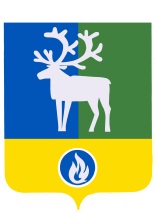 СЕЛЬСКОЕ ПОСЕЛЕНИЕ СОРУМБЕЛОЯРСКИЙ РАЙОНХАНТЫ-МАНСИЙСКИЙ АВТОНОМНЫЙ ОКРУГ – ЮГРААДМИНИСТРАЦИЯ СЕЛЬСКОГО ПОСЕЛЕНИЯ СОРУМПОСТАНОВЛЕНИЕот 26 марта 2019 год						                                                             № 11О внесении изменения в Порядок разработки и утверждения административных регламентов предоставления муниципальных услуг, утвержденный постановлением администрации сельского поселения Сорум от 09 ноября 2010 года № 48В соответствии с пунктом 12 статьи 14 Федерального закона от 27 июля 2010 года № 210-ФЗ «Об организации предоставления государственных и муниципальных услуг», руководствуясь Постановлением Правительства Российской Федерации от 16 мая           2011 года № 373 «О порядке разработке и утверждении административных регламентов исполнения государственных функций и административных регламентов предоставления государственных услуг» постановляю:1. Внести изменения в Порядок разработки и утверждения административных регламентов предоставления муниципальных услуг, утвержденный постановлением администрации сельского поселения Сорум от 09 ноября 2010 года № 48 «О Порядке разработки и утверждения административных регламентов предоставления муниципальных услуг» и изложить его в следующей редакции:1) абзац 3 пункта 1.2  раздела 1 после слов «уставами муниципальных образований;» дополнив его словами, «а также в пределах предусмотренных указанным Федеральным законом прав органов местного самоуправления на решение вопросов, не отнесенных к вопросам местного значения, прав органов местного самоуправления на участие в осуществлении иных государственных полномочий (не переданных им в соответствии со статьей 19 указанного Федерального закона), если это участие предусмотрено федеральными законами, прав органов местного самоуправления на решение иных вопросов, не отнесенных к компетенции органов местного самоуправления других муниципальных образований, органов государственной власти и не исключенных из их компетенции федеральными законами и законами субъектов Российской Федерации, в случае принятия муниципальных правовых актов о реализации таких прав».2.  Опубликовать настоящее постановление в бюллетене «Официальный вестник сельского поселения Сорум».           3. Настоящее  постановление вступает в силу после его официального   опубликования.4  Контроль за выполнением постановления возложить на заместителя главы муниципальным образованием, заведующим сектором муниципального хозяйства сельского поселения  Сорум Тупицына А.В.Глава сельского поселения                                                                                М.М. Маковей.